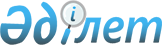 О внесении дополнений в приказ Министра по чрезвычайным ситуациям Республики Казахстан от 5 мая 2011 года № 186 "Об утверждении Правил подготовки и проведения тендеров по выпуску (в порядке освежения и разбронирования) материальных ценностей государственного материального резерва"
					
			Утративший силу
			
			
		
					Приказ Министра по чрезвычайным ситуациям Республики Казахстан от 29 июля 2011 года № 311. Зарегистрирован в Министерстве юстиции Республики Казахстан 22 августа 2011 года № 7137. Утратил силу приказом Министра национальной экономики Республики Казахстан от 17 ноября 2014 года № 95      Сноска. Утратил силу приказом Министра национальной экономики РК от 17.11.2014 № 95.      В соответствии с постановлением Правительства Республики Казахстан от 21 января 2002 года № 237 "Об утверждении Правил оперирования материальными ценностями государственного материального резерва" ПРИКАЗЫВАЮ:



      1. Внести в приказ Министра по чрезвычайным ситуациям Республики Казахстан от 5 мая 2011 года № 186 "Об утверждении Правил подготовки и проведения тендеров по выпуску (в порядке освежения и разбронирования) материальных ценностей государственного материального резерва" (зарегистрированный в Реестре государственной регистрации нормативных правовых актов за № 6987, опубликованный в "Юридической газете" от 10 июня 2011 года № 81 (2071) следующие дополнения:



      в Правилах подготовки и проведения тендеров по выпуску (в порядке освежения и разбронирования) материальных ценностей государственного материального резерва, утвержденных указанным приказом:



      пункт 12 дополнить подпунктом 3-1) следующего содержания:

      "3-1) условия внесения и виды обеспечения заявки на участие в тендере;";



      пункт 13 дополнить подпунктом 3) следующего содержания:

      "3) оригинал документа, подтверждающего обеспечение заявки на участие в тендере, в размере, установленном настоящими Правилами в виде банковской гарантии, выдаваемой в соответствии с Правилами выдачи банками второго уровня банковских гарантий и поручительств, утвержденными постановлением Правления Агентства Республики Казахстан по регулированию и надзору финансового рынка и финансовых организаций от 28 апреля 2008 года № 55 (зарегистрированный в Реестре государственной регистрации нормативных правовых актов за № 5231) либо платежного документа, подтверждающего гарантийный денежный взнос, размещаемый на банковском счете подведомственной организации ведомства уполномоченного органа.";



      пункт 14 дополнить подпунктом 4) следующего содержания:

      "4) оригинал документа, подтверждающего обеспечение заявки на участие в тендере, в размере, установленном настоящими Правилами в виде банковской гарантии, выдаваемой в соответствии с Правилами выдачи банками второго уровня банковских гарантий и поручительств, утвержденными постановлением Правления Агентства Республики Казахстан по регулированию и надзору финансового рынка и финансовых организаций от 28 апреля 2008 года № 55 (зарегистрированный в Реестре государственной регистрации нормативных правовых актов за № 5231) либо платежного документа подтверждающего, гарантийный денежный взнос, размещаемый на банковском счете подведомственной организации ведомства уполномоченного органа.";



      пункт 15 дополнить подпунктом 6) следующего содержания:

      "6) оригинал документа, подтверждающего обеспечение заявки на участие в тендере, в размере, установленном настоящими Правилами в виде банковской гарантии, выдаваемой в соответствии с Правилами выдачи банками второго уровня банковских гарантий и поручительств, утвержденными постановлением Правления Агентства Республики Казахстан по регулированию и надзору финансового рынка и финансовых организаций от 28 апреля 2008 года № 55 (зарегистрированный в Реестре государственной регистрации нормативных правовых актов за № 5231) либо платежного документа, подтверждающего гарантийный денежный взнос, размещаемый на банковском счете подведомственной организации ведомства уполномоченного органа.";



      дополнить пунктами 15-1, 15-2, 15-3, 15-4, 15-5, 15-6 следующего содержания:

      "15-1. Претендент не допускается к участию в тендере в случаях:

      1) не обеспечения заявки на участие в тендере;

      2) если он ранее был признан победителем тендера и ненадлежаще исполнил условия договора купли-продажи.

      15-2. Обеспечение заявки на участие в тендере вносится претендентом в качестве гарантии того, что он:

      1) не отзовет либо не изменит и (или) не дополнит свою заявку на участие в тендере после истечения окончательного срока представления таких заявок;

      2) в случае определения его победителем тендера заключит договор купли-продажи с ведомством уполномоченного органа.

      15-3. Обеспечение заявки на участие в тендере вносится в размере 3 (трех) процентов от суммы лота.

      Банковская гарантия действует до регистрации ведомством уполномоченного органа договора купли-продажи и истекает полностью и автоматически, если письменное требование не будет получено банком второго уровня в течение 20 (двадцати) рабочих дней со дня проведения тендера.

      15-4. Претендент выбирает один из следующих видов обеспечения заявки на участие в тендере:

      1) гарантийный денежный взнос, который вносится на банковский счет подведомственной организации ведомства уполномоченного органа;

      2) банковскую гарантию.

      Не допускается совершение претендентом действий, приводящих к возникновению у третьих лиц права требования в целом либо в части на внесенный гарантийный денежный взнос до истечения срока действия его заявки на участие в тендере.

      Не допускается использование организатором тендера гарантийного денежного взноса, внесенного претендентом, за исключением действий указанных в пункте 15-5 настоящих Правил.

      15-5. Обеспечение заявки на участие в тендере не возвращается организатором тендера при наступлении одного из следующих случаев:

      1) претендент отозвал либо изменил и (или) дополнил заявку на участие в тендере после истечения окончательного срока представления заявок на участие в тендере;

      2) претендент, определенный победителем тендера, уклонился от заключения договора купли-продажи.

      При наступлении одного из вышеуказанных случаев, сумма обеспечения заявки на участие в тендере зачисляется в доход республиканского бюджета.

      15-6. Организатор тендера возвращает претенденту внесенное им обеспечение заявки на участие в тендере в течение 3 (трех) рабочих дней со дня наступления одного из следующих случаев:

      1) отзыва данным претендентом своей заявки на участие в тендере до истечения окончательного срока представления заявок на участие в тендере;

      2) подписания протокола об итогах тендера;

      3) отказа организатора тендера от проведения тендера.";



      пункт 16 дополнить абзацем следующего содержания:

      "Оригинал документа, подтверждающего обеспечение заявки на участие в тендере прикладывается отдельно.";



      пункт 32 дополнить подпунктом 2-1) следующего содержания:

      "2-1) непредставления оригинала документа, подтверждающего обеспечение заявки на участие в тендере;".



      2. Комитету по государственным материальным резервам Министерства по чрезвычайным ситуациям Республики Казахстан обеспечить государственную регистрацию настоящего приказа в Министерстве юстиции Республики Казахстан.



      3. Настоящий приказ вводится в действие по истечении десяти календарных дней после дня его первого официального опубликования.      Министр                                    В. Божко
					© 2012. РГП на ПХВ «Институт законодательства и правовой информации Республики Казахстан» Министерства юстиции Республики Казахстан
				